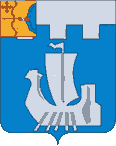 Информационный бюллетень органов местного    самоуправления Подосиновского районаот 29.02.2024 № 42 (582)утверждён решением Подосиновской районной Думы от 21.12.2007 № 30/100(в редакции от 30.08.2011 № 07/60)пгт ПодосиновецИЗМЕНЕНИЯ ОБЩЕГО СПИСКА КАНДИДАТОВ В ПРИСЯЖНЫЕ ЗАСЕДАТЕЛИ ДЛЯ ЦЕНТРАЛЬНОГО ОКРУЖНОГО ВОЕННОГО СУДА И ПЕРМСКОГО ГАРНИЗОННОГО ВОЕННОГО СУДА НА ПЕРИОД с 01.07.2023 по 30.06.2027Подосиновского муниципального района Кировской области1. Включены:2. Исключены:ИЗМЕНЕНИЯ ОБЩЕГО СПИСКА КАНДИДАТОВ В ПРИСЯЖНЫЕ ЗАСЕДАТЕЛИ ДЛЯ КИРОВСКОГО ОБЛАСТНОГО СУДА НА 2022-2026 годыПодосиновского муниципального района Кировской области1. Включены:2. Исключены:ИЗМЕНЕНИЯ ОБЩЕГО СПИСКА КАНДИДАТОВ В ПРИСЯЖНЫЕ ЗАСЕДАТЕЛИДЛЯ ПОДОСИНОВСКОГО РАЙОННОГО СУДА НА 2022-2026 ГОДЫПодосиновского муниципального района Кировской области1. Включены:2. Исключены:ИЗМЕНЕНИЯ ЗАПАСНОГО СПИСКА КАНДИДАТОВ В ПРИСЯЖНЫЕ ЗАСЕДАТЕЛИДЛЯ ПОДОСИНОВСКОГО РАЙОННОГО СУДА НА 2022-2026 ГОДЫПодосиновского муниципального района Кировской области1. Включены:2. Исключены:УЧРЕДИТЕЛЬ: Подосиновская районная Дума Кировской областиОТВЕТСТВЕННЫЙ ЗА ВЫПУСК ИЗДАНИЯ: Администрация Подосиновского районаАДРЕС: 613930, пгт Подосиновец Кировской обл., ул. Советская, 77ДАТА ВЫПУСКА: 29.02.2024, ТИРАЖ: 10 экземпляров№п/пСодержаниеСтраница1.Изменения общего списка кандидатов в присяжные заседатели для Центрального окружного военного суда и Пермского гарнизонного военного суда на период с 01.07.2023 по 30.06.2027 Подосиновского муниципального района Кировской области22.Изменения общего списка кандидатов в присяжные заседатели для Кировского областного суда на 2022-2026 годы Подосиновского муниципального района Кировской области33.Изменения общего списка кандидатов в присяжные заседатели для Подосиновского районного суда на 2022-2026 годы Подосиновского муниципального района Кировской области34.Изменения запасного списка кандидатов в присяжные заседатели для Подосиновского районного суда на 2022-2026 годы Подосиновского муниципального района Кировской области4№ 
п/пФамилияИмяОтчество12341.АвтамоноваЕленаАнатольевна2.ГамбухАндрейВикторович3.ИльинскаяТатьянаАркадьевна№ 
п/пФамилияИмяОтчество12341.КотельниковаКсенияВладимировна2.ПоникаровскаяОльгаНиколаевна3.ХомяковСергейГеннадьевич№ 
п/пФамилияИмяОтчество1.БушмановаЕленаГеннадьевнаГеннадьевна2.ГорбуновНиколайСергеевичСергеевич3.Дирин АртемАлександровичАлександрович4.ЖуковаОксанаИвановнаИвановна5.КочановИванАлександровичАлександрович6.Кочкина ЛарисаВасильевнаВасильевна7.ЛобановАлексейАлександровичАлександрович№ 
п/пФамилияИмяОтчество1.Копосова Любовь АлександровнаАлександровна2.Курилова СветланаЕвгеньевнаЕвгеньевна3.Ладин Николай Владимирович Владимирович 4.Момотова Елена Петровна Петровна 5.ПопелНатальяВасильевнаВасильевна6.Пустовалова Валентина Симоновна Симоновна 7.Стародворский Евгений Анатольевич Анатольевич № 
п/пФамилияИмяОтчество12341.БартевАлексейВитальевичВитальевич2.ВербицкийИгорьАлександровичАлександрович3.ЕфимовАлександрИвановичИванович4.МитрофановСергей НиколаевичНиколаевич5.МохинаЕленаДмитриевнаДмитриевна6.Пономарев Александр ВладимировичВладимирович7.Смирнова ОксанаАлександровнаАлександровна№ 
п/пФамилияИмяОтчество12341.БукрееваВалентинаВладимировнаВладимировна2.ИшуковаСветланаАлександровнаАлександровна3.КарелинаНатальяАнатольевнаАнатольевна4.КарховАндрейНиколаевичНиколаевич5.Лукьянчук-ЛубнинаЯринаПетровнаПетровна6.РусиновИльяЛеонидовичЛеонидович7.СидороваСветланаСтепановнаСтепановна№ 
п/пФамилияИмяИмяОтчествоОтчество12233441.АгалаковаЕленаЕленаВладимировнаВладимировнаВладимировнаВладимировна2.БобровАнтонАнтонСергеевичСергеевичСергеевичСергеевич3.БоброваСветланаСветланаСергеевнаСергеевнаСергеевнаСергеевна4.ГородковаЕкатерина Екатерина ВладимировнаВладимировнаВладимировнаВладимировна5.Княжев РоманРоманВалерьевичВалерьевичВалерьевичВалерьевич6.Лилик ЛюдмилаЛюдмилаВладимировнаВладимировнаВладимировнаВладимировна№ 
п/пФамилияИмяОтчество12341.БаевИльяСергеевичСергеевич2.МеркурьеваАннаВячеславовнаВячеславовна3.ОгарковАндрейАлександровичАлександрович4.УшаковОлегПавловичПавлович5.ШипНадеждаСтепановнаСтепановна6.ШишмаковИванВалерьевичВалерьевич